（経理様式Ａ－４）【課題管理番号】平成　　年　　月　　日国立研究開発法人　日本医療研究開発機構　殿（契約担当者）請　求　書請求額　金　　　　	円也（上記金額には、消費税額及び地方消費税額を含む。）上記研究開発について、第○○四半期分（直接経費が２，０００万円以下の場合は全額）の研究開発費の概算払を請求いたします。［振込先指定口座]注１）「口座名義（漢字）」「口座名義（フリガナ）」は、金融機関へお届けの名義を正確にご記入ください。【委託研究開発費請求書（分割払い）の留意点】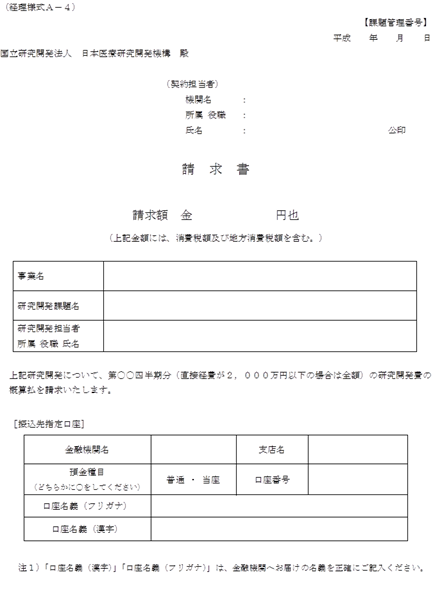 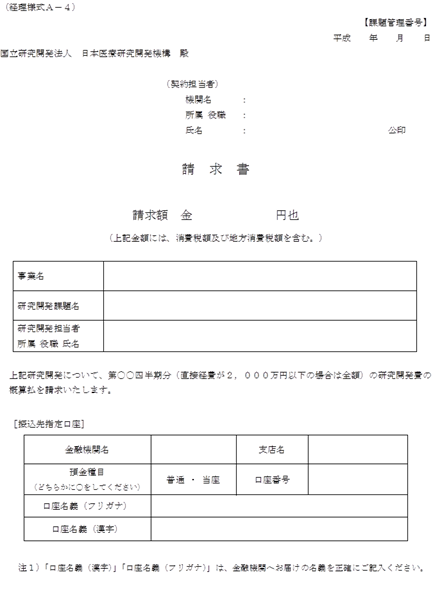 【委託研究開発費請求書（一括払い）の留意点】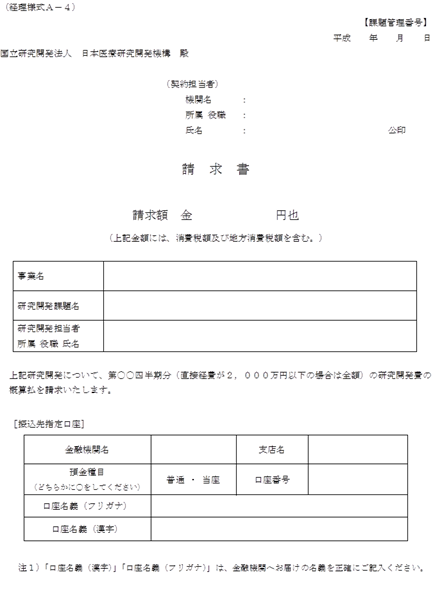 （経理様式Ａ－４）【16xx9999999h9999】平成２８年○月○日国立研究開発法人　日本医療研究開発機構　殿（契約担当者）請　求　書請求額　金7,337,000円也（上記金額には、消費税額及び地方消費税額を含む。）上記研究開発について、第１四半期分の研究開発費の概算払を請求いたします。［振込先指定口座]注１）「口座名義（漢字）」「口座名義（フリガナ）」は、金融機関へお届けの名義を正確にご記入ください。（経理様式Ａ－４）【16xx9999999h9999】平成２８年○月○日国立研究開発法人　日本医療研究開発機構　殿（契約担当者）請　求　書請求額　金5,000,000円也（上記金額には、消費税額及び地方消費税額を含む。）上記研究開発について、全額の研究開発費の概算払を請求いたします。［振込先指定口座]注１）「口座名義（漢字）」「口座名義（フリガナ）」は、金融機関へお届けの名義を正確にご記入ください。機関名：所属 役職：氏名：公印事業名研究開発課題名研究開発担当者所属 役職 氏名金融機関名支店名預金種目　　　　　　　　　　　　　　（どちらかに○をしてください）普通 ・ 当座口座番号口座名義（フリガナ）口座名義（漢字）機関名：学校法人○○大学学校法人○○大学所属 役職：契約担当役常務理事契約担当役常務理事氏名：○○　太郎出納係　××　花子公印事業名●○××実用化研究事業△■〇疾患実用化研究分野研究開発課題名□■の××と△△を目指す治療法の確立に関する研究研究開発担当者所属 役職 氏名医学部　第一内科学講座　教授　○○　□□金融機関名○○銀行支店名××支店預金種目　　　　　　　　　　　　　　（どちらかに○をしてください）普通 ・ 当座口座番号００００１２３口座名義（フリガナ）ｶﾞｸ)ﾏﾙﾏﾙﾀﾞｲｶﾞｸ　ｶﾞｸﾁｮｳ　ﾔﾏﾀﾞﾊﾅｺｶﾞｸ)ﾏﾙﾏﾙﾀﾞｲｶﾞｸ　ｶﾞｸﾁｮｳ　ﾔﾏﾀﾞﾊﾅｺｶﾞｸ)ﾏﾙﾏﾙﾀﾞｲｶﾞｸ　ｶﾞｸﾁｮｳ　ﾔﾏﾀﾞﾊﾅｺ口座名義（漢字）学校法人　○○大学　学長　山田　花子学校法人　○○大学　学長　山田　花子学校法人　○○大学　学長　山田　花子機関名：学校法人○○大学学校法人○○大学所属 役職：契約担当役常務理事契約担当役常務理事氏名：○○　太郎出納係　××　花子公印事業名●○××実用化研究事業△■〇疾患実用化研究分野研究開発課題名□■の××と△△を目指す治療法の確立に関する研究研究開発担当者所属 役職 氏名医学部　第一内科学講座　教授　○○　□□金融機関名○○銀行支店名××支店預金種目　　　　　　　　　　　　　　（どちらかに○をしてください）普通 ・ 当座口座番号００００１２３口座名義（フリガナ）ｶﾞｸ)ﾏﾙﾏﾙﾀﾞｲｶﾞｸ　ｶﾞｸﾁｮｳ　ﾔﾏﾀﾞﾊﾅｺｶﾞｸ)ﾏﾙﾏﾙﾀﾞｲｶﾞｸ　ｶﾞｸﾁｮｳ　ﾔﾏﾀﾞﾊﾅｺｶﾞｸ)ﾏﾙﾏﾙﾀﾞｲｶﾞｸ　ｶﾞｸﾁｮｳ　ﾔﾏﾀﾞﾊﾅｺ口座名義（漢字）学校法人　○○大学　学長　山田　花子学校法人　○○大学　学長　山田　花子学校法人　○○大学　学長　山田　花子